Športna vadba v času šolanja na domu                                                                                                                                                   Ime in priimek: ___________________V času, ko v šoli ne moremo imeti športa, lahko veliko narediš sam-a doma in s svojo družino. V tabelo vpisuj točke za vsako športno dejavnost, ki jo boš izvedel-a. Ko boš dosegel-a 100 točk, dobiš nagrado (odlično oceno pri športu). Učiteljici pošlji izpolnjen list.Vrsta vadbeVrsta vadbePO6.4.20TO7.4.20SR8.4.20ČE9.4.20PE10.4.20SO11.4.20NE12.4.20PO13.4.20TO14.4.20SR15.4.20ČE16.4.20PE17.4.20SO18.4.20NE19.4.20Pohod v naravi 1 h10 TTek v naravi 15 min10 TKolesarjenje 1 h10 TRolanje 1 h10 TIgre z žogo- podaje5 TMetanje žogice v cilj5 TPles 10 min5 TGimnastične vaje5 TVaje za pravilno držo5 TPoskoki s kolebnico 100 X8 TŠportni treningi10 TVrsta vadbeVrsta vadbePO20.4.20TO21.4.20SR22.4.20ČE23.4.20PE24.4.20SO25.4.20NE26.4.20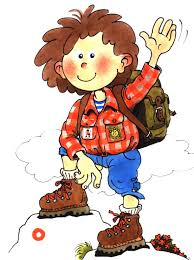 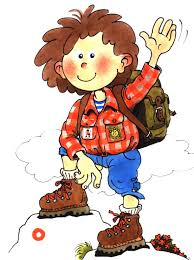 Pohod v naravi 1 h10 T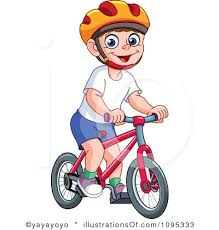 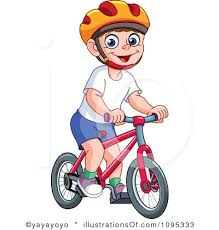 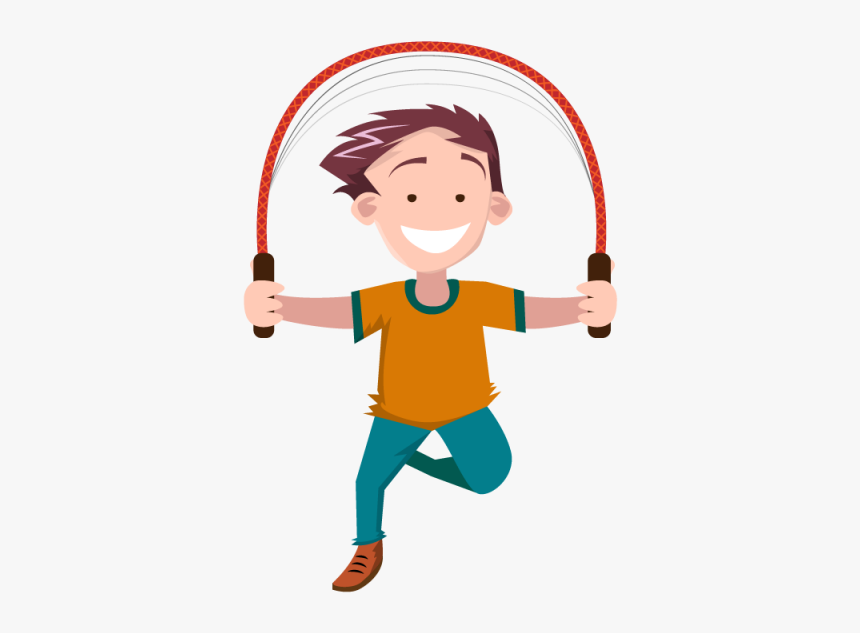 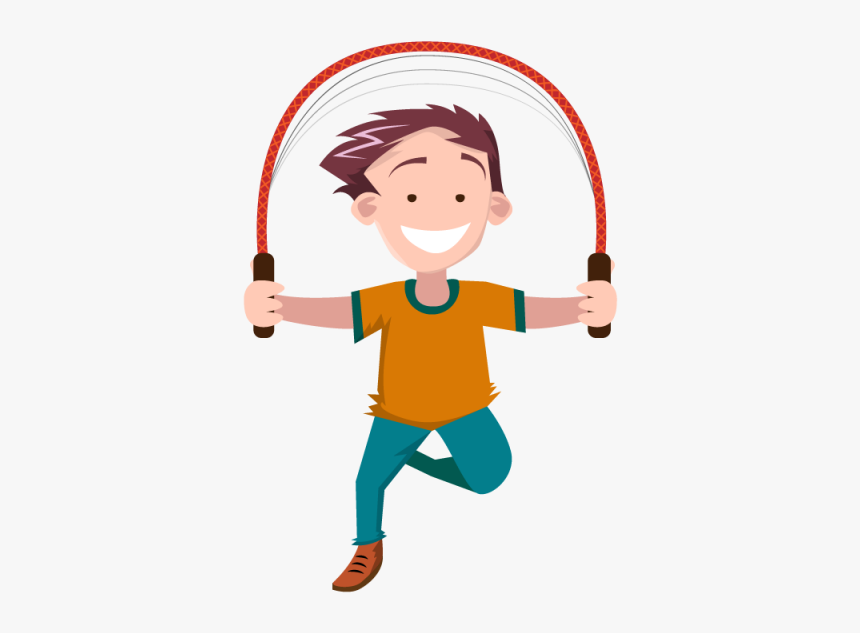 Tek v naravi 15 min10 TKolesarjenje 1 h10 TRolanje 1 h10 T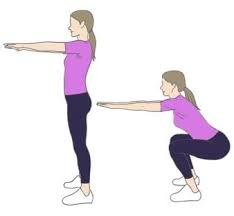 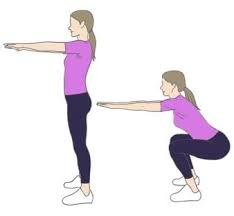 Igre z žogo- podaje5 T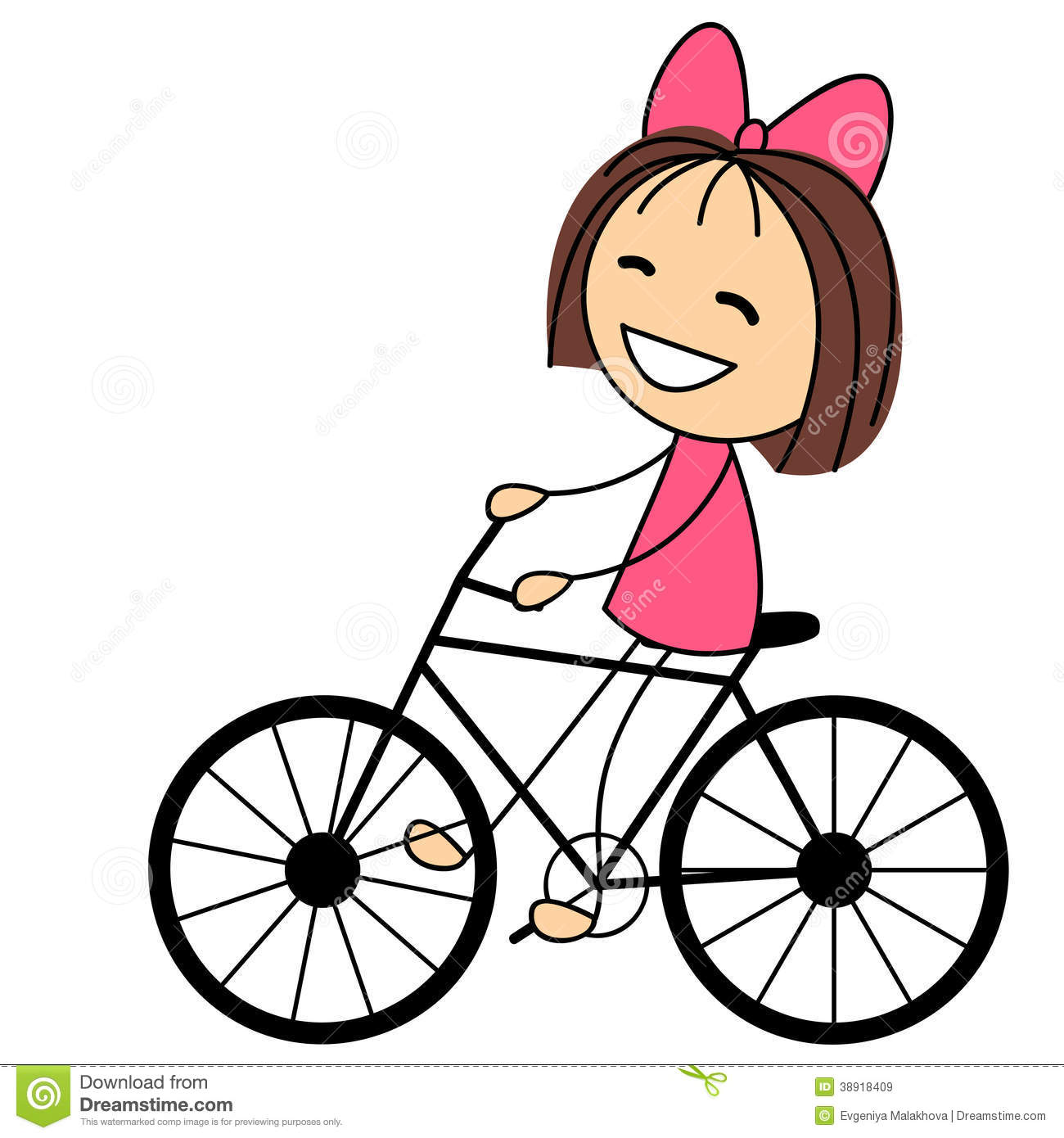 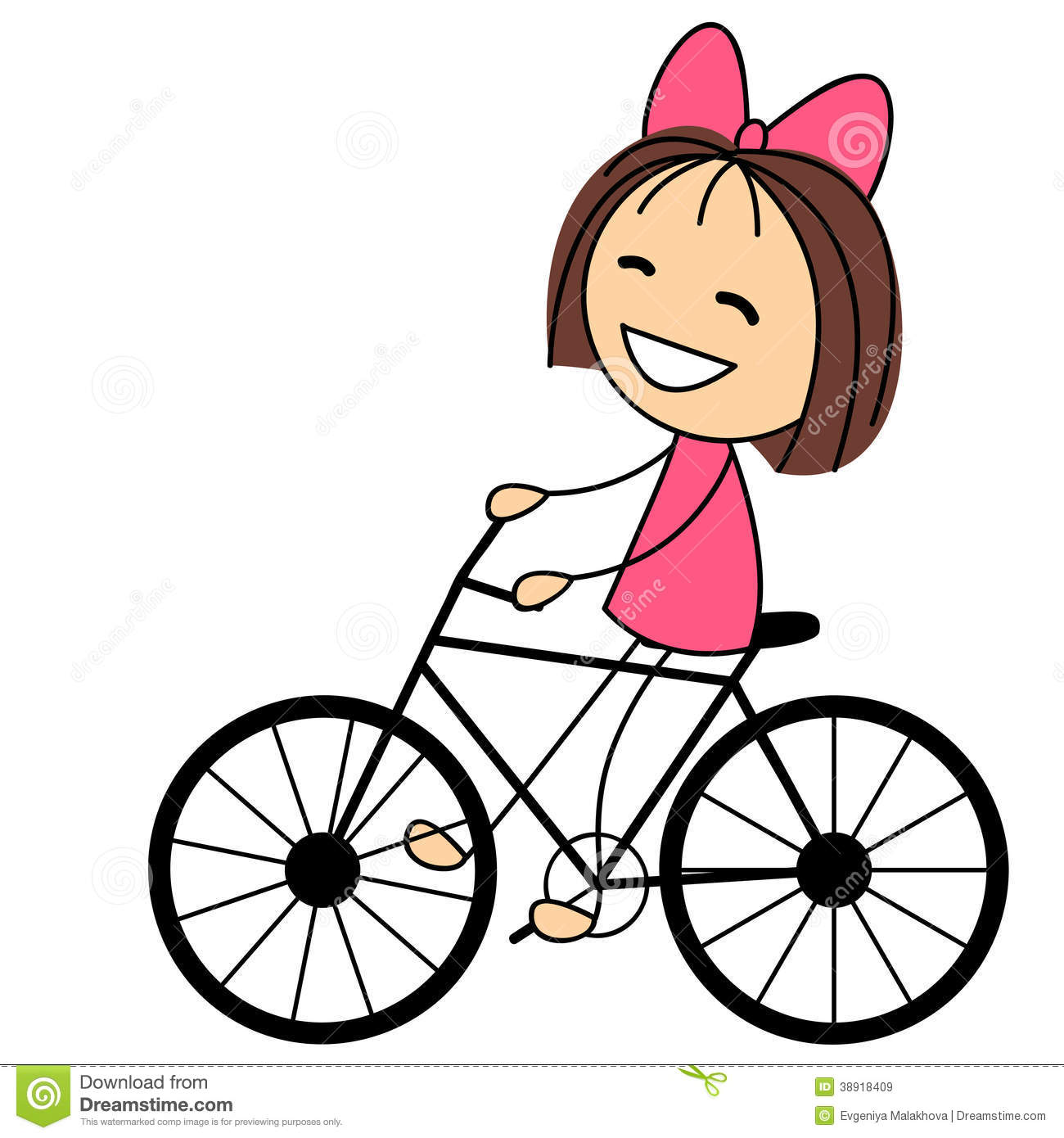 Metanje žogice v cilj5 T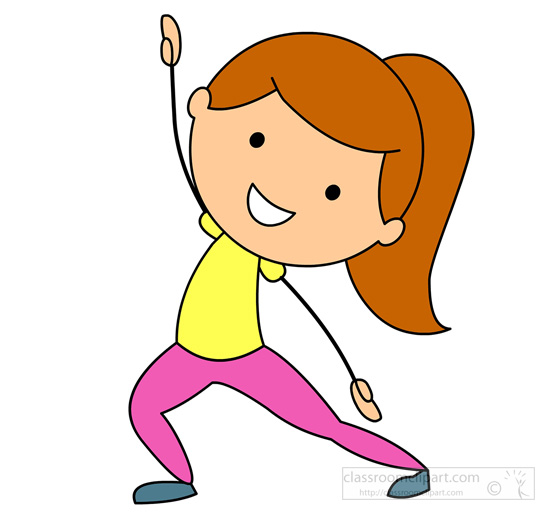 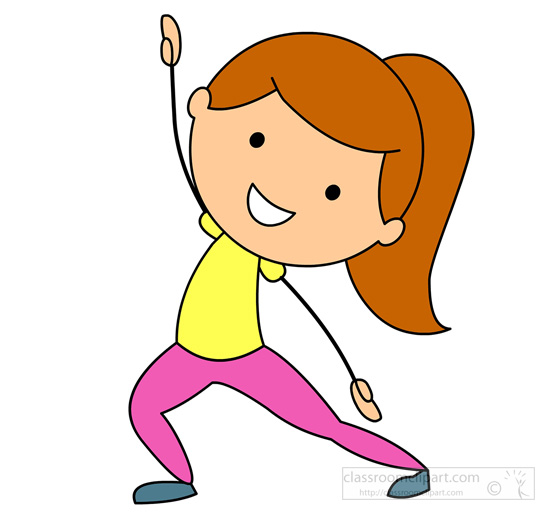 Ples 10 min5 TGimnastične vaje5 T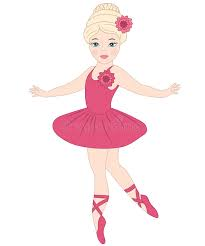 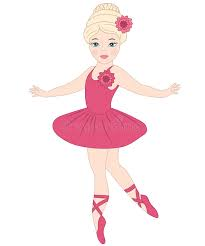 Vaje za pravilno držo5 TPoskoki s kolebnico 100 X8 TŠportni treningi10 T